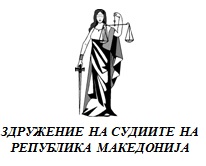 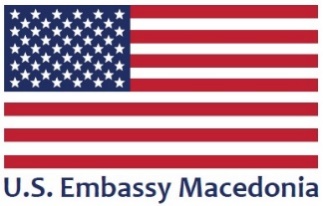 Четврта регионална работилница:Пристап до правдата преку правни и судски реформи за подобрување на судството, казнената политика и пробацијата5-7ми декември, 2017Хотел Бистра, МавровоЗ А К Л У Ч О Ц ИОвој форум ги поддржува реформите и активностите и сугерира поголема вклученост на судиите во овој процес.Овој реформски процес треба да резултира со мерки кои ќе ја зајакнат „судската независност и одговорност“ уредувајќи ги особено статусните прашања, процесните закони и финансиската независност.Потребно е да се согледаат компаративните искуства и добрите практики кои беа изнесени на овој форум, за со цел креирање на адекватни законски решенија, во насока на: Етаблирање на транспарентни механизми за евалуација и одговорност на судиите со посебен фокус на реформа на улогата и надлежностите на Судскиот совет на Република Македонија.Потребно е ревидирање на критериумите и постапката за избор и евалуација на судиите.Здружението на судии има и треба да има клучна улога во реформите за судството, за што најдобар доказ е дека најголемиот дел од заклучоците на расправите се внесени во Стратегијата за реформи.Во насока на зајакнување на независноста на судиите потребно е да се градат мерки за личен интегритет на судијата. Судијата треба да биде надвор од политичките збиднувања согласно позитивниот пример и во САД.Од исклучителна важност е доследно имплементирање на Стратегијата за реформа на правосудството, која има неколку главни цели кои претставуваат единство и претпоставуваат фазно надминување на лоцираните слабости во правосудството.Забелешките на дискусијата за казнената политика на судовите на Република Македонија упатуваат дека укинувањето на Законот за видот и одмерувањето на казните било позитивен чекор во однос на враќањето на интегритетот на судојата при одлучувањето.Таквиот начин на одмерување на казните не требаше да биде подигнат на ниво на закон, туку можеше да има консултативна улога која ќе им помогнеше на судиите. Во насока на воедначување на казнената политика на судовите во Република Македонија, потребно е ревидирање и функционирање на механизмите на Врховниот суд на РМ и апелациските судови. Секакви ад-хок административни тела за воедначување на казнената политика треба само административно да помагаат во воедначувањето на политиката без да имаат судски надлежности.Потребно е утврдување на натамошна стратегија за воендчаување на казнената политика на судовите, по укинување на Законот за одмерување на казните.Анализата на казнената политика на судовите на Република Македонија треба да понуди одредени толкувања за дилемите на експертската јавност (судиите, обвинителите и адвокатите) при примената на Законот за одмерување на казната имајќи ги предвид предлозите и препораките од анкетираните целни групи, разговорите со релевантните претставници како и разгледаните пресуди од судовите.Овој форум се залага за примена на пробацијата имајќи ги во предвид и европските пробациски правила и пробацијата од аспект на Советот на Европа. Транспарентноста, придонесува кон  креирање на доверба во судството која треба да биде заснована на реални и мерливи критериуми за мерење на довербата во судството.Клучно во сите понатамошни измение осовремување на законодавството особено во поглед на барањата на Европската Унија и Соединетите Американски Држави.Форумот се залага за формирање на независно судско медиумско тело кое ќе придонесе за воспоставување на соработка меѓу медиумскиот и судскиот сектор и градење на соодветни стандарди.Овој форум се залага за успешно градење на отворено општество, односно воспоставување на соработка со невадиниот сектор за промоција на работата на судовите. Овој форум укажува на потребата за балансиран медиумски пристап односно упатува на ниво на транспаретност која нема да наштети на судските процеси и ќе ја почитува презумпцијата на невиност на обвинетите во постапката. Маврово 07/12/2017Претседател на Здружението на судии на РМД-р Џемали Саити, судија